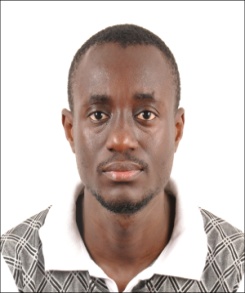 EHUIEHUI.366771@2freemail.com 2014-2015 : Brevet Technicien Supérieur en SYSTEMES ELECTRONIQUES ET INFORMATIQUES AVRIL 2014 : EST LOKO2013-2014 : BAC série D  Groupe Scolaire PASCALAnglais    : lu, écrit et parlé très bien Français : lu, écrit et parlé très bien Informatique : Word, Excel, 2016-2017 : Informaticien au Ministère de l’Enseignement Supérieure et de la Recherche Scientifique. Technicien informatique au concours BTS 2016-6017ATOUTS: Disponibilité                     Dynamique                     Capacité d’Adaptation                     Esprit d’Equipe                     Rigoureux                    Sociable                   Attentif                   Respectueux LOISIR : Lecture                  Musique                  Football                 Voyage